Приложение №1 к приказу УО МР «Ахтынский район»от «27» __09.__2019 г.                                                                                                                                                                                                      №  356КОМПЛЕКСНЫЙ ПЛАН-ГРАФИКподготовки и проведения ГИА по образовательным программам основного общего и среднего общего образования   в 2019/2020 учебном  годуна территории МР «Ахтынский район» 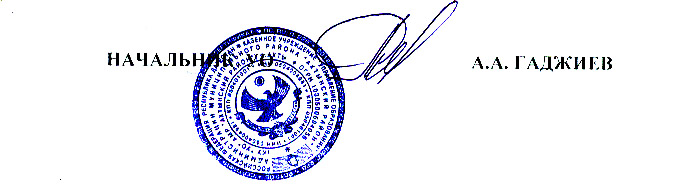 №№п/п№№п/пМероприятияСрокОтветственныеисполнители1. Организационное и организационно-технологическое обеспечение1. Организационное и организационно-технологическое обеспечение1. Организационное и организационно-технологическое обеспечение1. Организационное и организационно-технологическое обеспечение1. Организационное и организационно-технологическое обеспечение1.1. Анализ участия Ахтынского района в государственной (итоговой) аттестации во всех формах её проведения в 2020 году и постановка основных задач по совершенствованию районной модели организации и проведения ГИА в 2020 году1.1. Анализ участия Ахтынского района в государственной (итоговой) аттестации во всех формах её проведения в 2020 году и постановка основных задач по совершенствованию районной модели организации и проведения ГИА в 2020 году1.1. Анализ участия Ахтынского района в государственной (итоговой) аттестации во всех формах её проведения в 2020 году и постановка основных задач по совершенствованию районной модели организации и проведения ГИА в 2020 году1.1. Анализ участия Ахтынского района в государственной (итоговой) аттестации во всех формах её проведения в 2020 году и постановка основных задач по совершенствованию районной модели организации и проведения ГИА в 2020 году1.1. Анализ участия Ахтынского района в государственной (итоговой) аттестации во всех формах её проведения в 2020 году и постановка основных задач по совершенствованию районной модели организации и проведения ГИА в 2020 году1.1.11.1.1Анализ участия Ахтынского района в организации и проведении ГИА с использованием механизма независимой оценки качества знаний выпускников 9-х, 11-х кл. в 2019 годуДо 01 сентября2019 годаУправление образования, ИМЦ1.1.21.1.2Размещение на сайте УО по поддержке ГИА рейтинга общеобразовательных учреждений по результатам сдачи  ГИА по обязательным предметамДо 01 августа 2019 годаИМЦ1.1.31.1.3Организация и проведение совещания руководителей образовательных школ по итогам проведения ГИА  в Ахтынском районе  в 2019 году «Основные итоги проведения ГИА  в 2019 году»До 01 сентября2019 годаУправление образования1.1.41.1.4Формирование и утверждение комплексного плана-графика подготовки, организации и проведения ГИА на территории Ахтынского района  в 2020 годуДо 15 сентября2019 годаУправление образования1.1.51.1.5Размещение на сайте района по поддержке ГИА  информационно-аналитических материалов по итогам проведения независимых форм ГИА До 01 октября 2019 годамуниципальный координатор Гаджиев Р.Г.1.2. Формирование районной организационно-территориальной схемы проведения ГИА  в 2020 году 1.2. Формирование районной организационно-территориальной схемы проведения ГИА  в 2020 году 1.2. Формирование районной организационно-территориальной схемы проведения ГИА  в 2020 году 1.2. Формирование районной организационно-территориальной схемы проведения ГИА  в 2020 году 1.2. Формирование районной организационно-территориальной схемы проведения ГИА  в 2020 году 1.2.11.2.1Формирование состава муниципальных координаторов ГИА и муниципальных операторов по созданию базы данных  и обеспечению взаимодействия с региональной информационной системойноябрь2019 годаУО и ответственный по проведению ГИА в районе1.2.21.2.2Определение и утверждение в учреждениях ВПО должностных лиц, ответственных за организацию и проведение ГИАноябрь2019 годаУправление образования1.2.31.2.3Определение организаций и учреждений, их функций и ответственности по вопросам подготовки и проведения всех форм ГИА  на территории района в2020 годуноябрь2019 годаУправление образования1.2.41.2.4Определение и утверждение мест регистрации участников ГИА 2020 года, включая выпускников прошлых лет, на территории РДноябрь2019 годаУправление образования1.2.51.2.5Определение и утверждение порядка оперативного информирования участников образовательного процесса и общественности по вопросам ГИА  в районе в 2020 году путём обновления сайта РУО ноябрь2019 годаУправление образования1.2.61.2.6Сбор предварительной информации о планируемом количестве участников  ГИА в 2020 году из числа:- выпускников ОУ текущего учебного года.ноябрь2019 годаОтветственный за проведение ГИА в районе1.2.71.2.7Сбор предложений по персональному составу руководителей ППЭ, организаторов экзаменов в ППЭ.Ноябрь-декабрь 2019 годаУправление образования1.2.81.2.8Организация и проведения обучающих семинаров с руководителями ППЭНоябрь-декабрь2016 годаИМЦ , ответственный за проведение ГИА в районеОрганизация и проведения обучающих семинаров с руководителями ППЭНоябрь-декабрь2016 годаИМЦ , ответственный за проведение ГИА в районе1.2.91.2.9Создание и ведение районной базы данных  ГИА:- о МОУО;- об административно- территориальных единицах района- об образовательных учреждениях-участниках ГИА;- об участниках ГИА по обязательным общеобразовательным предметам и предметам по выбору;- о руководителях ППЭ;- об организаторах ГИА в аудиториях ППЭ;- об операторах ППЭ;- об ассистентах в аудиториях ППЭ оказания необходимой технической помощи участникам из числа детей с ограниченными возможностями здоровья;Декабрь 2019 года – март 2020 годаОтветственный за проведение ГИА в районе -  Гаджиев Р.Г.1.2.101.2.10Организация и проведение обучающих семинаров с техническими специалистами ППЭноябрь 2019 года РЦОИ г. Махачкала1.2.111.2.11Организация работы по тиражированию, передаче в МОУО и выдаче пропусков установленной формы участникам ГИАДо 10 мая 2020 г.Управление образования1.2.121.2.12Обеспечение проведения ГИА с использованием ФИС (Федеральная информационная система)Май-июль 2020 годаУправление образования1.3. Обеспечение организационно-методического сопровождения  ГИА1.3. Обеспечение организационно-методического сопровождения  ГИА1.3. Обеспечение организационно-методического сопровождения  ГИА1.3. Обеспечение организационно-методического сопровождения  ГИА1.3. Обеспечение организационно-методического сопровождения  ГИА1.3.1Проведение анкетирования выпускников 9-х, 11-х  классов на предмет выявления мотивов для выбора предметов для сдачи экзаменов в форме ГИАПроведение анкетирования выпускников 9-х, 11-х  классов на предмет выявления мотивов для выбора предметов для сдачи экзаменов в форме ГИАНоябрь-декабрь2019 годаОбразовательные учреждения, Управление образования1.3.2Изучение общественного мнения о направлениях совершенствования порядка проведения ГИА  использованием дистанционных форм опроса выпускников ОУ, их родителей (законных представителей), учителей, руководителей ОУ и учреждений СПО и ВПО, МОУО, общественных организаций и обработка результатов, в том числе путём создания и ведения на официальном сайте по поддержке ГИА  раздела, посвящённого отзывам граждан на работу специалистов при организации и проведении  ГИАИзучение общественного мнения о направлениях совершенствования порядка проведения ГИА  использованием дистанционных форм опроса выпускников ОУ, их родителей (законных представителей), учителей, руководителей ОУ и учреждений СПО и ВПО, МОУО, общественных организаций и обработка результатов, в том числе путём создания и ведения на официальном сайте по поддержке ГИА  раздела, посвящённого отзывам граждан на работу специалистов при организации и проведении  ГИАНоябрь-декабрь2019 годаИМЦ1.3.3Организация и проведение заседаний районных методических объединений учителей-предметников (семинары, круглые столы) по вопросам:- изучения и использования документов, определяющих содержание контрольно-измерительных материалов по общеобразовательным предметам, спецификаций, кодификаторов;- заполнения бланков ответов выпускниками, в том числе участниками ГИА;- критериев оценивания работ;- изучения нормативных правовых актов, регламентирующих  проведение   ГИАОрганизация и проведение заседаний районных методических объединений учителей-предметников (семинары, круглые столы) по вопросам:- изучения и использования документов, определяющих содержание контрольно-измерительных материалов по общеобразовательным предметам, спецификаций, кодификаторов;- заполнения бланков ответов выпускниками, в том числе участниками ГИА;- критериев оценивания работ;- изучения нормативных правовых актов, регламентирующих  проведение   ГИАНоябрь-декабрь2019 годаОбразовательные учреждения, Управление образования1.3.4Организация и проведение совещаний-семинаров с муниципальными координаторами ГИА и муниципальными операторамиОрганизация и проведение совещаний-семинаров с муниципальными координаторами ГИА и муниципальными оператораминоябрь2019 года, февраль, апрель 2020 г.Управление образования,ИМЦ1.3.5Осуществление классификации затруднений по результатам контрольно-диагностических работ. Подготовка методических рекомендаций для ОУ по повышению уровня предметной обученности школьниковОсуществление классификации затруднений по результатам контрольно-диагностических работ. Подготовка методических рекомендаций для ОУ по повышению уровня предметной обученности школьниковДекабрь- январь2019-2020 годаОбразовательные учреждения, Управление образования1.3.6Организация и проведение совещаний с руководителями ОО по вопросам ГИАОрганизация и проведение совещаний с руководителями ОО по вопросам ГИАДекабрь 2019 года,март 2020 годаУправление образования,ИМЦ1.3.7Организация работы в ОУ по контролю наличия паспортов у выпускников 11-х  классовОрганизация работы в ОУ по контролю наличия паспортов у выпускников 11-х  классовДо 30 января 2020 годаОбразовательные учреждения, Управление образования1.3.8Организация и проведение обучающих семинаров для членов предметных комиссий - экспертов по проверке развёрнутых ответов участников  ГИАОрганизация и проведение обучающих семинаров для членов предметных комиссий - экспертов по проверке развёрнутых ответов участников  ГИАМарт-май 2020 годаИМЦ1.3.9Обеспечение взаимодействия с Районным отделом внутренних дел по Ахтынскому району общественного порядка и безопасности в период проведения  ГИАОбеспечение взаимодействия с Районным отделом внутренних дел по Ахтынскому району общественного порядка и безопасности в период проведения  ГИААпрель-июль2020 года1.3.10Обеспечение взаимодействия с Министерством здравоохранения РД по обеспечению работы пунктов оказания первой медицинской помощи участникам  ГИА в ППЭОбеспечение взаимодействия с Министерством здравоохранения РД по обеспечению работы пунктов оказания первой медицинской помощи участникам  ГИА в ППЭАпрель-июль 2020 годаОбразовательные учреждения, Управление образования1.3.11Обеспечение взаимодействия с Дагэнерго по обеспечению бесперебойного обеспечения  электроэнергией образовательных учреждений - участников  ГИА в период проведения экзаменовОбеспечение взаимодействия с Дагэнерго по обеспечению бесперебойного обеспечения  электроэнергией образовательных учреждений - участников  ГИА в период проведения экзаменовМай-июль 2020 годаУправление образования1.3.12Организация регистрации и аккредитации общественных наблюдателейОрганизация регистрации и аккредитации общественных наблюдателейМай 2020 годаУправление образования2. Нормативно-правовое, инструктивное обеспечение  ГИА (приведение районной базы нормативных правовых актов и инструктивных материалов в соответствие с требованиями федеральных документов)2. Нормативно-правовое, инструктивное обеспечение  ГИА (приведение районной базы нормативных правовых актов и инструктивных материалов в соответствие с требованиями федеральных документов)2. Нормативно-правовое, инструктивное обеспечение  ГИА (приведение районной базы нормативных правовых актов и инструктивных материалов в соответствие с требованиями федеральных документов)2. Нормативно-правовое, инструктивное обеспечение  ГИА (приведение районной базы нормативных правовых актов и инструктивных материалов в соответствие с требованиями федеральных документов)2. Нормативно-правовое, инструктивное обеспечение  ГИА (приведение районной базы нормативных правовых актов и инструктивных материалов в соответствие с требованиями федеральных документов)2.1. Подготовка проектов нормативных правовых актов2.1. Подготовка проектов нормативных правовых актов2.1. Подготовка проектов нормативных правовых актов2.1. Подготовка проектов нормативных правовых актов2.1. Подготовка проектов нормативных правовых актов2.1.1Приказы Управления образованияПриказы Управления образованияАвгуст 2019 годаУправление образования2.1.1- Об утверждении Комплексного плана-графика подготовки к государственной (итоговой) аттестации и единому государственному экзамену на территории МР «Ахтынский район» в 2020 году- Об утверждении Комплексного плана-графика подготовки к государственной (итоговой) аттестации и единому государственному экзамену на территории МР «Ахтынский район» в 2020 годуАвгуст 2019 годаУправление образования2.1.1- Об утверждении порядка информирования населения РД об организации и проведении государственной (итоговой) аттестации и единого государственного экзамена в 2020 году - Об утверждении порядка информирования населения РД об организации и проведении государственной (итоговой) аттестации и единого государственного экзамена в 2020 году Сентябрь-октябрь2019 годаУправление образования2.1.1- Об утверждении порядка и мест регистрации участников ГИА на территории районав 2020 году- Об утверждении порядка и мест регистрации участников ГИА на территории районав 2020 годуОктябрь 2019 годаУправление образования2.1.1- Об ответственности лиц, привлекаемых к организации и проведению ГИА  в районе в 2020 году- Об ответственности лиц, привлекаемых к организации и проведению ГИА  в районе в 2020 годуОктябрь 2019 годаУправление образования- О формировании и ведении региональной информационной системы обеспечения проведения  ГИА на территории Ахтынского районав 2020 году- О формировании и ведении региональной информационной системы обеспечения проведения  ГИА на территории Ахтынского районав 2020 годуНоябрь 2019 годаУправление образования- Об утверждении сети пунктов проведения экзаменов на этапе государственной (итоговой) аттестации - Об утверждении сети пунктов проведения экзаменов на этапе государственной (итоговой) аттестации Январь 2019 годаУправление образования- О правах и обязанностях всех категорий участников и организаторов в день проведения экзамена (участников ГИА, руководителя ППЭ, директора общеобразовательного учреждения, на базе которого размещен ППЭ, организаторов ГИА в ППЭ, общественного наблюдателя) - О правах и обязанностях всех категорий участников и организаторов в день проведения экзамена (участников ГИА, руководителя ППЭ, директора общеобразовательного учреждения, на базе которого размещен ППЭ, организаторов ГИА в ППЭ, общественного наблюдателя) Январь 2019 годаУправление образования- Об организации обучения работников, привлекаемых к организации и проведению ГИАв 2020 году- Об организации обучения работников, привлекаемых к организации и проведению ГИАв 2020 годуЯнварь 2020 годаУправление образования- Об утверждении персонального состава руководителей ППЭ и организаторов экзаменов  ГИА в ППЭ- Об утверждении персонального состава руководителей ППЭ и организаторов экзаменов  ГИА в ППЭФевраль 2020 годаУправление образования- О проведении пробных  ГИА- О проведении пробных  ГИАМарт-апрель 2020 годаУправление образования- О порядке окончания 2016/2017 учебного года в общеобразовательных учреждениях РД- О порядке окончания 2016/2017 учебного года в общеобразовательных учреждениях РДАпрель 2020 годаУправление образования- Об утверждении Порядка организации общественного наблюдения при проведении  ГИА на территории Ахтынского района- Об утверждении Порядка организации общественного наблюдения при проведении  ГИА на территории Ахтынского районаАпрель 2020 годаУправление образования- О порядке распределения участников  ГИА в ППЭ- О порядке распределения участников  ГИА в ППЭАпрель 2020 годаУправление образования- О сроках, местах и порядке ознакомления участников ГИА с результатами ГИА и выдачи свидетельств о результатах ГИА- О сроках, местах и порядке ознакомления участников ГИА с результатами ГИА и выдачи свидетельств о результатах ГИААпрель 2020 годаУправление образования- Об утверждении форм документов, подтверждающих полномочия лиц, имеющих право находиться в ППЭ в день ГИА- Об утверждении форм документов, подтверждающих полномочия лиц, имеющих право находиться в ППЭ в день ГИААпрель-май 2020г.Управление образования- О назначении лиц, ответственных за получение, хранение, учет и выдачу бланков свидетельств о результатах  ГИА в 2020 году - О назначении лиц, ответственных за получение, хранение, учет и выдачу бланков свидетельств о результатах  ГИА в 2020 году Май 2020 годаУправление образования- Об итогах организации и проведения ГИА на территории района в 2020 году- Об итогах организации и проведения ГИА на территории района в 2020 годуАвгуст 2020 годаУправление образования- О назначении ответственных за основные виды работ по организации и проведению ГИА из числа работников УО- О назначении ответственных за основные виды работ по организации и проведению ГИА из числа работников УООбразовательные учреждения, Управление образования3. Обеспечение информационной и психологической поддержки  ГИАи информирования участников образовательного процесса и общественности о порядке организации и проведения ГИА  в 2020 году3. Обеспечение информационной и психологической поддержки  ГИАи информирования участников образовательного процесса и общественности о порядке организации и проведения ГИА  в 2020 году3. Обеспечение информационной и психологической поддержки  ГИАи информирования участников образовательного процесса и общественности о порядке организации и проведения ГИА  в 2020 году3. Обеспечение информационной и психологической поддержки  ГИАи информирования участников образовательного процесса и общественности о порядке организации и проведения ГИА  в 2020 году3. Обеспечение информационной и психологической поддержки  ГИАи информирования участников образовательного процесса и общественности о порядке организации и проведения ГИА  в 2020 году3.1Обеспечение работы официального регионального сайта по поддержке ГИА в 2020 годуОбеспечение работы официального регионального сайта по поддержке ГИА в 2020 годуКруглогодичноИМЦ3.2Организация и сопровождение работы «прямой линии» по вопросам ГИАОрганизация и сопровождение работы «прямой линии» по вопросам ГИАКруглогодично, круглосуточноУправление образования,ИМЦ3.3Размещение на сайте по поддержке ГИА информации:- о порядке организации и проведения ГИА на территории района  в 2017 году;- о местах регистрации участников ГИА из числа выпускников прошлых лет;- о местах проведения  ГИАв основные;- о порядке подачи и рассмотрения апелляций участников  ГИА;- об ответственности участников и организаторов  ГИА за нарушение порядка проведения экзаменов в независимой форме;- о сроках и порядке ознакомления участников ГИА с результатами  ГИА по каждому общеобразовательному предмету;Размещение на сайте по поддержке ГИА информации:- о порядке организации и проведения ГИА на территории района  в 2017 году;- о местах регистрации участников ГИА из числа выпускников прошлых лет;- о местах проведения  ГИАв основные;- о порядке подачи и рассмотрения апелляций участников  ГИА;- об ответственности участников и организаторов  ГИА за нарушение порядка проведения экзаменов в независимой форме;- о сроках и порядке ознакомления участников ГИА с результатами  ГИА по каждому общеобразовательному предмету;Согласно утверждённому плануИМЦ, ответственный за проведение ГИА в районе3.4Организация и проведение информационно-разъяснительной работы с участниками  ГИА, в том числе:- о сроках и месте подачи заявления для участия в  ГИА;- о выборе общеобразовательных предметов для сдачи  ГИА;- о запрете использования на экзаменах мобильных телефонов, иных средств связи и электронно-вычислительной техники, а также дополнительных информационно-справочных материалов, не включённых в утверждённый Рособрнадзором перечень предметов и материалов, разрешаемых для использования на экзаменах;- о сроках и порядке подачи и рассмотрения апелляций;- о правилах оформления и заполнения бланков ответов на задания КИМов;- о правилах поведения на экзамене, во время пути в ППЭ и обратно и др.Организация и проведение информационно-разъяснительной работы с участниками  ГИА, в том числе:- о сроках и месте подачи заявления для участия в  ГИА;- о выборе общеобразовательных предметов для сдачи  ГИА;- о запрете использования на экзаменах мобильных телефонов, иных средств связи и электронно-вычислительной техники, а также дополнительных информационно-справочных материалов, не включённых в утверждённый Рособрнадзором перечень предметов и материалов, разрешаемых для использования на экзаменах;- о сроках и порядке подачи и рассмотрения апелляций;- о правилах оформления и заполнения бланков ответов на задания КИМов;- о правилах поведения на экзамене, во время пути в ППЭ и обратно и др.ноябрь2019 года –май 2020 годаОбразовательные учреждения, Управление образования3.5Организация изучения нормативных правовых документов и распорядительных актов, регламентирующих порядок организации и проведения  ГИА, с различными категориями участников образовательного процессаОрганизация изучения нормативных правовых документов и распорядительных актов, регламентирующих порядок организации и проведения  ГИА, с различными категориями участников образовательного процессаОктябрь 2019 года – май 2020 годаОбразовательные учреждения, Управление образования3.6Организация и проведение консультационных часов для родителей (законных представителей) участников  ГИА с целью разъяснения информации о выборе общеобразовательных предметов для сдачи экзаменов в независимой форме ГИАОрганизация и проведение консультационных часов для родителей (законных представителей) участников  ГИА с целью разъяснения информации о выборе общеобразовательных предметов для сдачи экзаменов в независимой форме ГИАНоябрь 2019 годаОбразовательные учреждения, Управление образования3.7Оформление сменных информационных стендов, ведение сайтов ОУ, организация выпуска школьных СМИОформление сменных информационных стендов, ведение сайтов ОУ, организация выпуска школьных СМИНоябрь 2019 года – май 2020 годаОбразовательные учреждения, Управление образования3.8Организация и проведение муниципальных и общешкольных родительских собранийОрганизация и проведение муниципальных и общешкольных родительских собранийНоябрь 2019 года – апрель 2020 годаОбразовательные учреждения, Управление образования3.9Организация психологической консультационной помощи участникам  ГИА и их родителям (законным представителям) Организация психологической консультационной помощи участникам  ГИА и их родителям (законным представителям) Март-июнь  2020 годаОбразовательные учреждения, Управление образования4.1 Проведение итогового сочинения(изложения для детей с ОВЗ и детей-инвалидов) для детей 11-х классов Проведение итогового сочинения(изложения для детей с ОВЗ и детей-инвалидов) для детей 11-х классовДекабрь 2019 годаОбразовательные учреждения, Управление образования4.2Организация и проведение пробных экзаменов по математике:Организация и проведение пробных экзаменов по математике:Образовательные учреждения, Управление образования- для выпускников 9-х классов- для выпускников 9-х классовАпрель 2020 г.- для выпускников 11-х (12-х) классов и участников ГИА в основные сроки- для выпускников 11-х (12-х) классов и участников ГИА в основные срокиАпрель2020 года4.3Организация и проведение индивидуального консультирования преподавателей по вопросам организации и проведения подготовки к ГИА в 2020 годуОрганизация и проведение индивидуального консультирования преподавателей по вопросам организации и проведения подготовки к ГИА в 2020 годуВ течение 2019/2020учебного годаОбразовательные учреждения, Управление образования4.4Организация и проведение семинаров для учителей-предметников:Организация и проведение семинаров для учителей-предметников:Февраль-март2020 года Образовательные учреждения, Управление образования- Трудные вопросы подготовки обучающихся  к ГИА с учётом анализа результатов 2018/2019  учебного года- Трудные вопросы подготовки обучающихся  к ГИА с учётом анализа результатов 2018/2019  учебного годаноябрь2019 года- Особенности подготовкиобучающихся к ГИА в 2020 году- Особенности подготовкиобучающихся к ГИА в 2020 годуЯнварь 2020 года5. Мероприятия по обеспечению контроля подготовки и проведения ГИА5. Мероприятия по обеспечению контроля подготовки и проведения ГИА5. Мероприятия по обеспечению контроля подготовки и проведения ГИА5. Мероприятия по обеспечению контроля подготовки и проведения ГИА5. Мероприятия по обеспечению контроля подготовки и проведения ГИА5.1Организация и проведение муниципального совещания по вопросу организации и обеспечения внутришкольного контроляОрганизация и проведение муниципального совещания по вопросу организации и обеспечения внутришкольного контроляноябрь2019 годаОбразовательные учреждения, Управление образования5.2Организация и проведение собеседования (в т.ч. выборочного) с руководителями ОУ, их заместителями на предмет знания ими нормативных правовых актов, регламентирующих порядок организации и проведения ГИА, и реализации управленческого механизма информирования участников образовательного процессаОрганизация и проведение собеседования (в т.ч. выборочного) с руководителями ОУ, их заместителями на предмет знания ими нормативных правовых актов, регламентирующих порядок организации и проведения ГИА, и реализации управленческого механизма информирования участников образовательного процессаФевраль-март 2020 годаОбразовательные учреждения, Управление образования5.3Организация проверки знания нормативных актов и методических материалов по проведению ГИА учителями-предметниками и классными руководителямиОрганизация проверки знания нормативных актов и методических материалов по проведению ГИА учителями-предметниками и классными руководителямиФевраль-март 2020 годаОбразовательные учреждения, Управление образования5.4Организация и проведение тематической проверки деятельности УО и ОУ по организации и обеспечению подготовки к проведению ГИА (сельские поселения по выбору РУО)Организация и проведение тематической проверки деятельности УО и ОУ по организации и обеспечению подготовки к проведению ГИА (сельские поселения по выбору РУО)По отдельному графикуОбразовательные учреждения, Управление образования6.5Организация и обеспечение «процедурного» контроля проведения  ГИА в ППЭ (проверка соответствия ППЭ установленным требованиям, исполнения требований действующего законодательства) Организация и обеспечение «процедурного» контроля проведения  ГИА в ППЭ (проверка соответствия ППЭ установленным требованиям, исполнения требований действующего законодательства) В день проведения экзаменовУправление образования6. Мероприятия по обеспечению мониторинга проведения ЕГЭ6. Мероприятия по обеспечению мониторинга проведения ЕГЭ6. Мероприятия по обеспечению мониторинга проведения ЕГЭ6. Мероприятия по обеспечению мониторинга проведения ЕГЭ6. Мероприятия по обеспечению мониторинга проведения ЕГЭ6.1Мониторинг основных результатов ГИА на этапе государственной (итоговой) аттестации:- по участникам ГИА в разрезе каждого муниципального образования, ОУ, ППЭ и общеобразовательных предметов;- по доле участников, справившихся с заданиями и преодолевших минимальный порог, установленный Рособрнадзором;- по среднему баллу;- по количеству выпускников, завершивших обучение со справкой Мониторинг основных результатов ГИА на этапе государственной (итоговой) аттестации:- по участникам ГИА в разрезе каждого муниципального образования, ОУ, ППЭ и общеобразовательных предметов;- по доле участников, справившихся с заданиями и преодолевших минимальный порог, установленный Рособрнадзором;- по среднему баллу;- по количеству выпускников, завершивших обучение со справкой Май-август 2020 годаИМЦ6.2Подготовка отчётных материалов о проведении  ГИА по формам РособрнадзораПодготовка отчётных материалов о проведении  ГИА по формам РособрнадзораАвгуст 2020 годаИМЦ